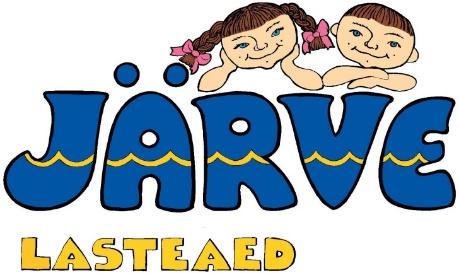 ELVA JÄRVE LASTEAEDHOOLEKOGU KOOSOLEKU PROTOKOLLElva 											18.04.2018Algus kell 17.00, lõpp kell 17.30Protokollis: Alina PillVõtsid osa: Alina Pill (direktor), Anu Lahe (õpetajate esindaja), Jaana Unt (tervisetöötaja), Rille Kelner (Millimallikate rühma lapsevanemate esindaja), Teele Müller (Viidikate rühma lapsevanemate esindaja), Anna Osnatš (Kiilikeste rühma lapsevanemate esindaja), Triin Kaaver (Elva Vallavalitsuse esindaja)1. Toitlustamine – Jaana Unt30.04.18 lõppeb lasteaia leping P. Dussmann Eesti OÜ-ga.07.05.18 tuleb Veterinaar- ja Toiduamet hindama köögi olukorda toitlustuse pakkumiseks. Vahepealsel ajal tellitakse lõunasöök sisse (firmat veel ei tea) ning hommiku- ja õhtusöögi teevad õpetaja abid ise.Edaspidi hakkab menüüd koostama lasteaia tervisetöötaja. Teeb korraga kuue nädala menüü ning saadab selle terviseametile hindamiseks. See menüü hakkab korduma iga kuue nädala tagant.2. Mänguväljakute inspekteerimine Kaks korda aastas on vajalik mänguväljakute korrasolu hindamine. Sügisel 2017 tehti üks ülevaatus.Otsus: Hoolekoguga kontrollitakse mänguväljakud üle 09.05.18 kell 16.303. Terviseameti ettekirjutused lasteaialeJaana andis teada, millised olid terviseameti tähelepanekud lasteaias1. Millimallikate wc kraanidest tuleb liiga kuuma vett – Kalle juba tegeles sellega ning kuuma vett enam ei tule2. Millimallikate rühma suurele peeglile on vajalik paigaldada kleepud, et lapsed ei püüaks läbi peegli astuda.3. Kõikides rühmades tuleb puhastusvahendite pudelid markeerida4. Kiilikeste rühmas on ühel lapsel magamise ajal võimalik katsuda elektripistikut. Vajalik tellida kaitse pistikule5. Millimallikates rühmas on ühel lapsel magamise ajal reguleerida seina peal olevat termomeetrit.6. Kõikides rühmades peaks olema magamistoas eraldi termomeeter ning õhuniiskuse mõõtja.7. Viidikate rühmas tuleb rulookettidele paigaldada kinnitused.Otsus: Jaana, Kalle ja Veigo tegelevad probleemidega võimalikult kiiresti.3. Kodukorra täiendusedAlina luges ette pedagoogilises nõukogus heaks kiidetud täiendused.1. Alusharidus omandatakse põhiliselt kodus ning selle eest vastustavad vanemad. Perekondliku kasvatust toetavad koolieelsed lasteasutused.2. Kodukord on lastele, lastevanematele ning töötajatele täitmiseks kohustuslik. Kodukorra tingimustega nõustumist kinnitatakse õppeaasta alguses allkirjadega.3. Lasteaia üritustel seisab lapsevanem hea selle eest, et teiste kaasas olevate pereliikmete käitumine ei häiriks esinejaid. Lapsevanem ei tegele ürituste ajal kõrvaliste asjadega (nt. nutiseadmetega). 4. Lapse  lasteaeda toomise ja lasteaiast viimise ajal ei kasuta lapsevanem nutiseadmeid (sh mobiiltelefoni)5. Laste riietel ei tohi olla pikki paelu, keelatud on pikad sallid ning muud ohtlikud detailid. Tõmblukud laste riietel peavad olema terved ning kergesti töötama. Kaelaketid ning rippuvad või rõnga kujulised kõrvarõngad on lasteaias keelatud.6. Kõik toidukorrad on garanteeritud eelmisel päeval lasteaias kohal olnud lastele. Peale puudumist ette teatamata lasteaeda tulnud lapsele ei garanteerita sellel päeval toitlustamist.7. Lapsel on lasteaias oma kapp, mida hoiab korras lapsevanem. Vähemalt korra nädalas vaadatakse lapse kapi sisu üle ning lasteaia jaoks mittevajalik viiakse koju.8. Lasteaia direktoril on vastavalt vajadusele õigus liita rühmi ja teha muudatusi töökorralduses (suvekuudel, koolivaheaegadel, pühade ajal, koolitustel osalemisel). Võimalusel teavitatakse asendustöötaja kasutamisest.Otsus: Täiendused kodukorda sisse viia ning kodukord kinnitada.5. Arno – haridusasutuste haldamise süsteemVallavalitsus planeerib sügisest 2018 võtta kasutusele ARNO – haridusasutuste haldamise süsteemi. Triin Kaaver andis süsteemist väikese ülevaate.6. Lasteaia kirbuturgAlina tegi ettepaneku teha lasteaias kirbuturg käesoleval kevadel või tuleval sügiselOtsus: Lapsevanemate esindajad teevad rühmade facebookis küsitluse lapsevanemate huvi väljaselgitamiseks ning annavad Alinale tagasiside 05.05.187. Lapsevanemate rahuloluküsitlusOtsus: Küsitlus kiideti heaks ning selle võib lapsevanematele vastamiseks esitada.